PORTOROŽ, BELI KRIŽ - APARTMA 1 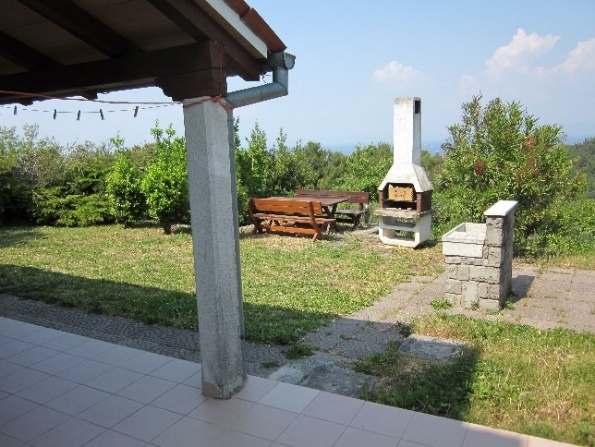 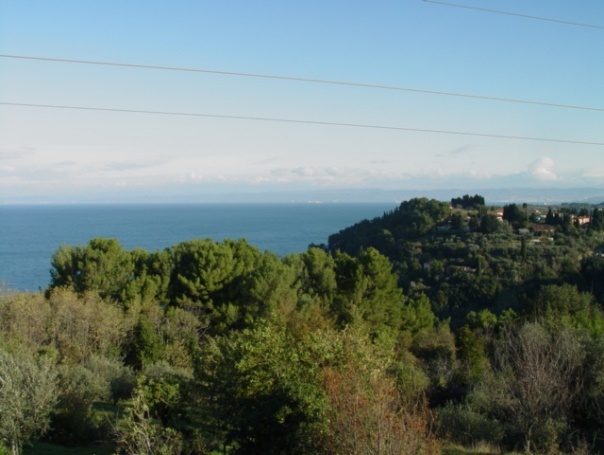                Skupni kamin in vrtna garnitura na spodnji strani hiše                                 Pogled z balkona   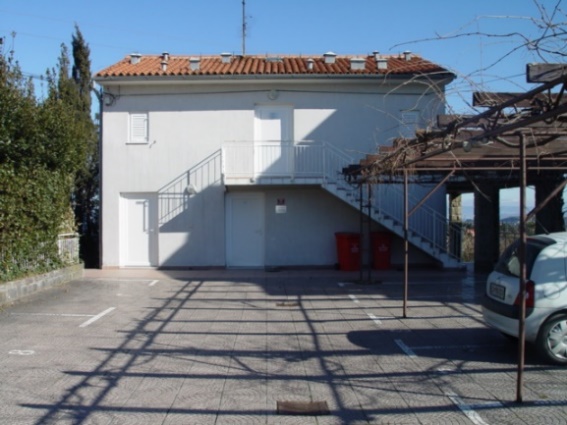 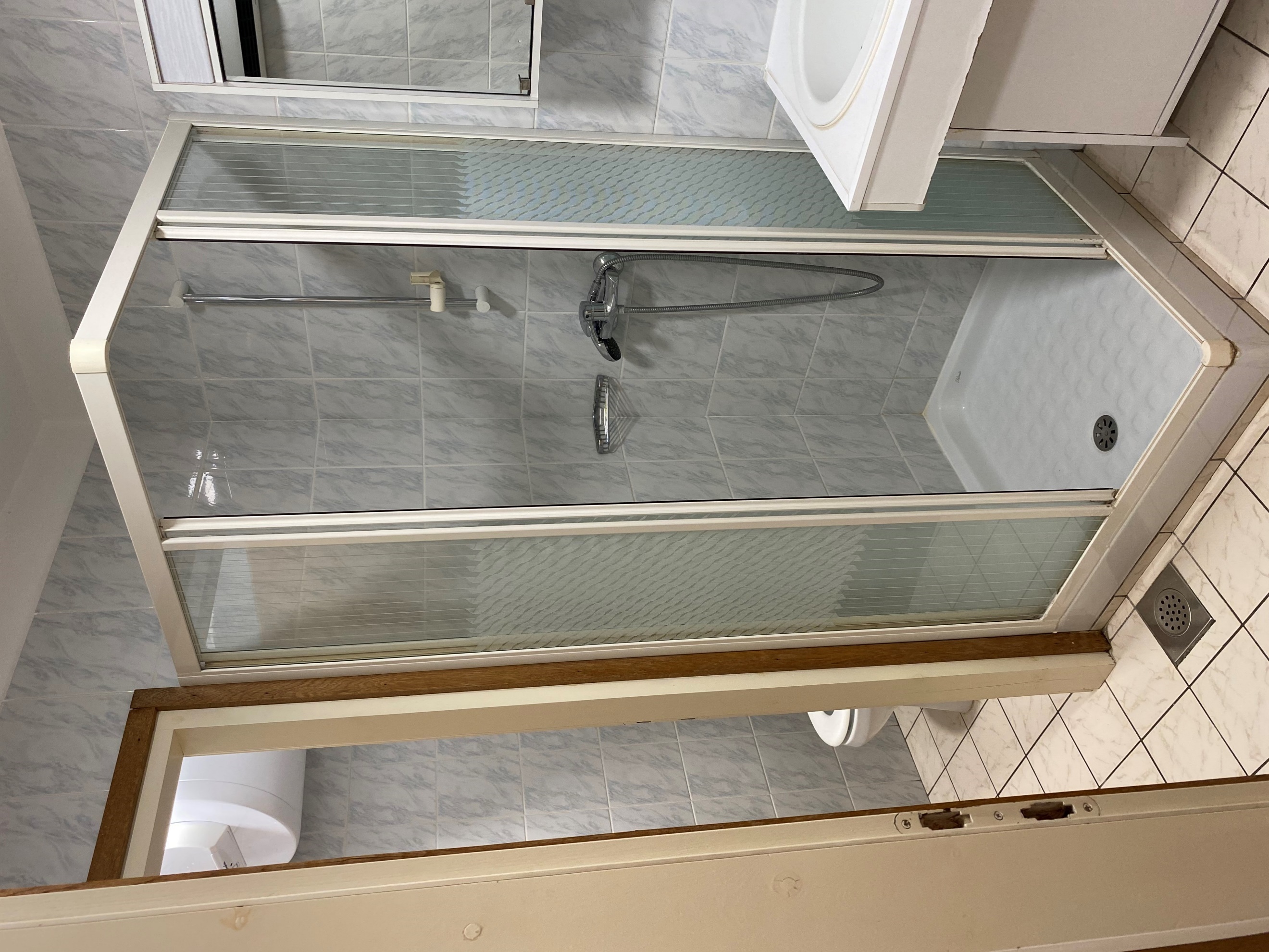 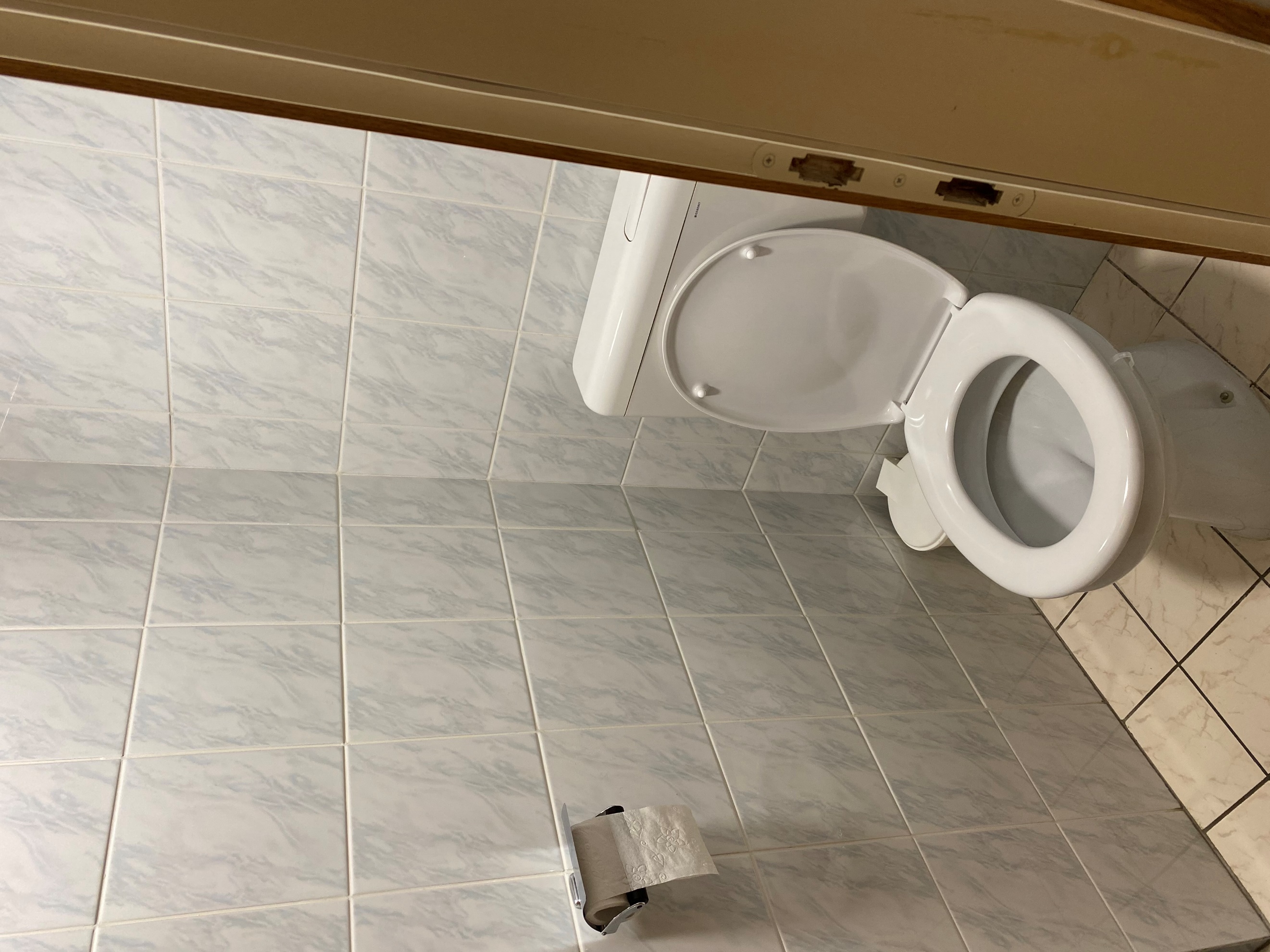                          Parkirišče pred hišo                                                  Kopalnica			   Ločen WC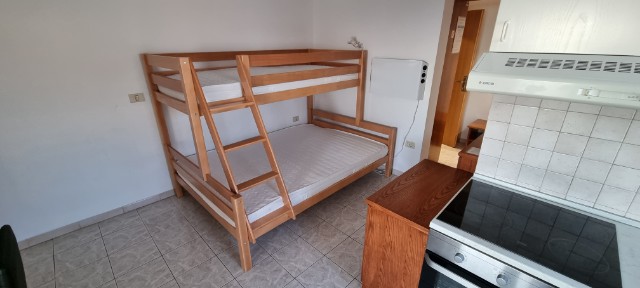 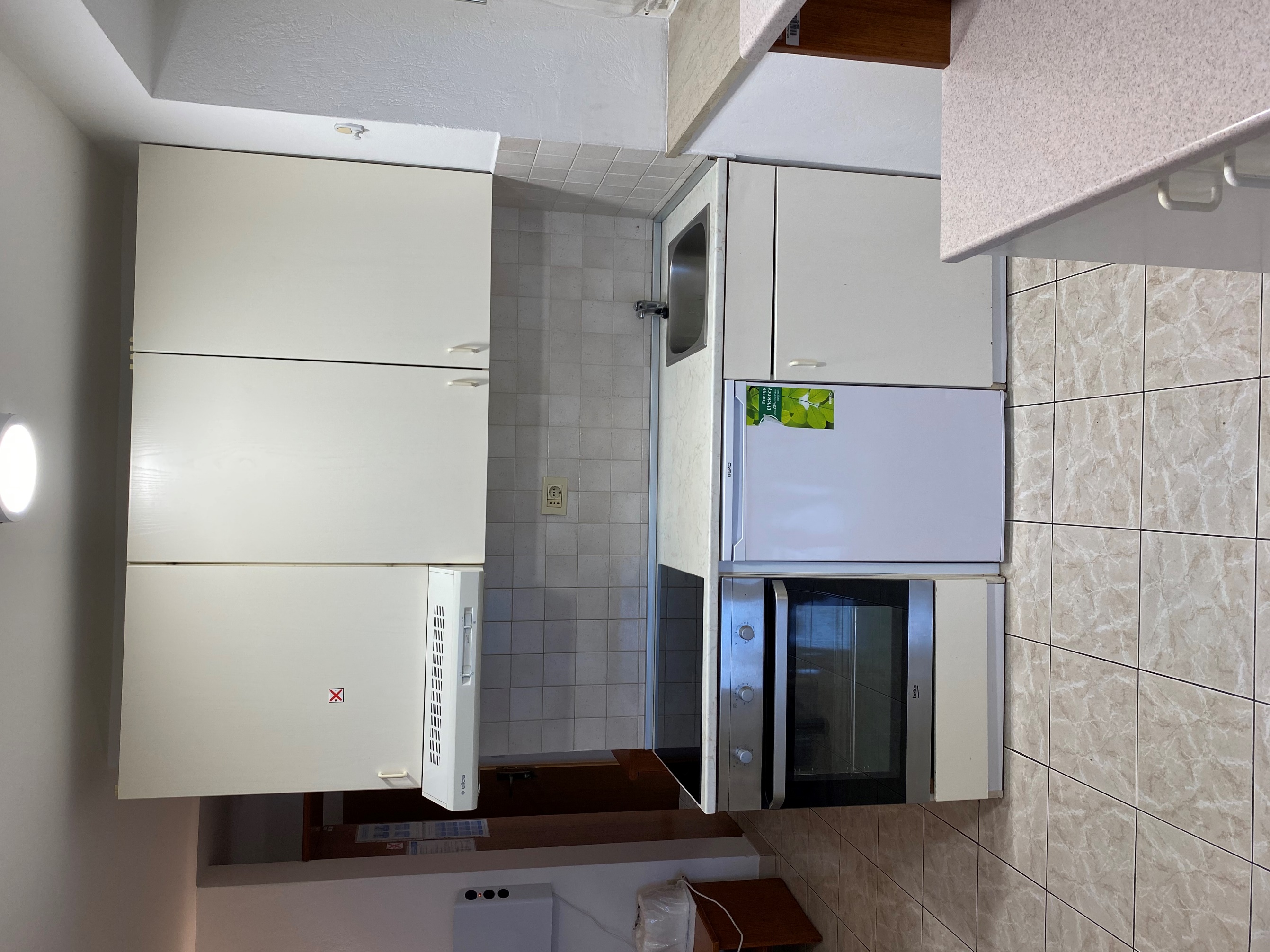                                          Dnevni prostor                                                                       KuhinjaKratek opis: Apartma 1 z oznako studio ima tri razpoložljiva ležišča in se nahaja v prvem nadstropju samostojne hiše na Belokriški cesti 72 v Portorožu. V hiši je skupno 8 apartmajev. Apartma meri 29 m2. V njem je kuhinja z dnevnim prostorom, kjer so vsa ležišča (pograd 90x200cm kot zgornja postelja ter spodnja postelja dimenzije 140x200cm) ter kopalnica in ločen WC. Apartma ima balkon. Parkirno mesto je pred hišo in je označeno s številko apartmaja. Vsakemu apartmaju pripada samo eno parkirno mesto.Apartma je opremljen za bivanje in kuhanje. S seboj je potrebno prinesti posteljnino, brisače, kuhinjske krpe in čistila. Kajenje v enoti ni dovoljeno.Vodenje živali v objekt je dovoljeno. Pri bivanju z domačimi živalmi je obvezno doplačilo za čiščenje po končanem letovanju. Podatki o recepciji: recepcija se nahaja v kletnih prostorih počitniške hiše na Belem Križu, kjer so tudi apartmaji (podrobnejše informacije glede prevzema ključev boste prejeli hkrati z napotnico).Podatki o enotiDodatne informacijeRazdalja Tloris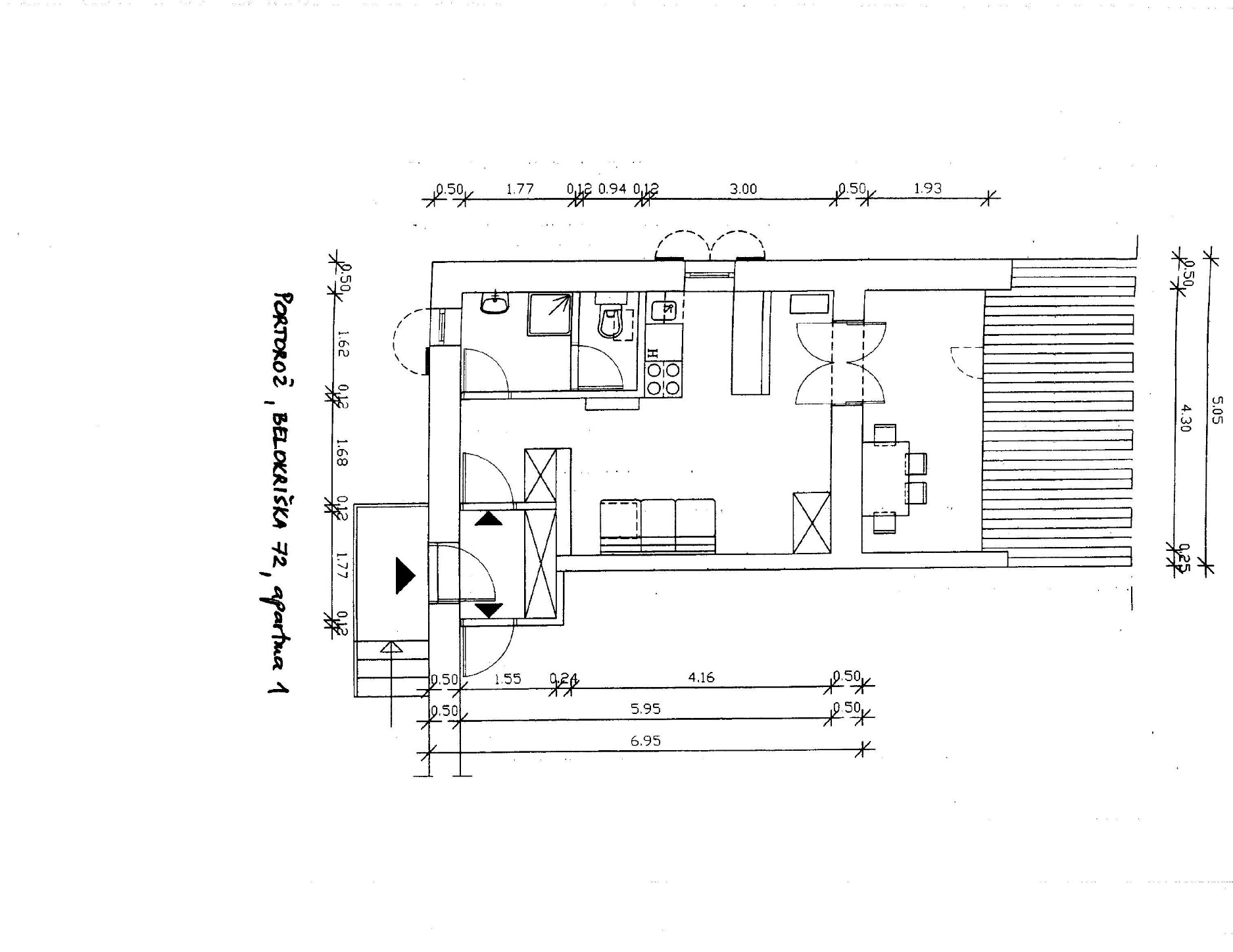 Klimatska naprava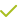 Kad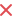 Brezžični internetTuš kabinaTVKuhinjska posoda in jedilni priborKATVOdeja in vzglavnikRadioPosteljninaTelefonBrisačePralni strojSesalnikPomivalni strojTerasa/BalkonSteklokeramična ploščaDovoljeno kajenjePečicaOtroška posteljaMikrovalovna pečicaPogled na morjeGrelnik vodeHišni ljubljenčkiAparat za kavoSkupna kletHladilnikKončno čiščenje  Doplačilo!Zamrzovalnik (1 manjši predal)Parkirno mestoSkupni žarUporaba dvoriščaZunanji tušSkupna terasa na dvoriščuVrtna garnituraMorje:  900  mPlaža:  900  mCenter mesta:  1,2 kmTrgovina: 100 mFarmacija:  1,2 kmRestavracija: 10 mMarina:  1 kmBencinska črpalka:1 kmRent-a-car: 1,3 kmDiskoteka:  1,3 kmWellness:1,6 kmZdravnik / bolnišnica:  2 kmLetališče:  7,3 kmAvtobusna postaja:  50 mPošta:  1,2 kmSosednji objekt:  10 m 